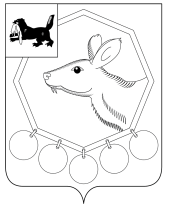 КОНТРОЛЬНО - СЧЕТНАЯ ПАЛАТАМО «БАЯНДАЕВСКИЙ РАЙОН»ЗАКЛЮЧЕНИЕ №7-зПО РЕЗУЛЬТАТАМ ЭКСПЕРТИЗЫ ПРОЕКТА РЕШЕНИЯ ДУМЫ МО «НАГАЛЫК» «О БЮДЖЕТЕ НА 2013 ГОД И ПЛАНОВЫЙ ПЕРИОД 2014 И 2015 ГОДОВ»с. Баяндай                                                                              «20» декабря 2012 годаЗаключение по экспертизе проекта решения Думы МО «Нагалык»  «О бюджете на 2013 год и плановый период 2014 и 2015 годов» составлено  Контрольно – счетной палатой МО «Баяндаевский район» в соответствии со статьей 24 Положения о бюджетном процессе в МО «Нагалык», утвержденного решением Думы МО «Нагалык» от 22.06.2009г. №13 и на основании  письменного обращения  главы администрации МО «Нагалык» от 05.12.2012г.Общие положенияЗаключение на проект Решения Думы МО «Нагалык» «О бюджете на 2013 год и плановый период 2014 и 2015 годов» (далее - Заключение) подготовлено в соответствии с  Бюджетным кодексом Российской Федерации, Положением о бюджетном процессе в муниципальном образовании «Нагалык», Соглашением о передаче полномочий внешнего муниципального финансового контроля Контрольно-счетной палате МО «Баяндаевский район» №7 от 27.12.2011г., Решением Думы муниципального образования «Баяндаевский район» от 03.02.2006г. №14-5 «О Контрольно-счетной палате муниципального образования «Баяндаевский район», и иными актами действующего федерального и областного законодательства, с учетом норм и положений проекта закона Иркутской области «Об областном бюджете на 2013 год и плановый период 2014 и 2015 годов», проекта решения Думы МО «Баяндаевский район» «О бюджете Баяндаевского района на 2013 год и плановый период 2014 и 2015 годов». При составлении Заключения учтены и использованы  результаты осуществленных Контрольно-счетной палатой района контрольных и экспертно–аналитических мероприятий, проверено наличие и оценено состояние нормативной  и методической базы, регулирующей порядок формирования консолидированного бюджета района, параметров его основных показателей.Соблюдение законодательства при составлении проекта решения и представлении его в Думу муниципального образования «Нагалык»Проект решения о бюджете МО «Нагалык» на очередной финансовый год и плановый период 2014-2015 годов поступил в Думу МО «Нагалык» 15 ноября 2012 года, что соответствует ст.185 БК РФ и ст.23 Положения о бюджетном процессе в МО «Нагалык», в Контрольно-счетную палату района для проведения экспертизы данный проект поступил 5 декабря 2012 года, что является нарушением ст.185 БК РФ и ст.24 Положения о бюджетном процессе в МО «Нагалык», также в нарушение ст.16 Положения о бюджетном процессе в МО «Нагалык» проект бюджета составлен на очередной финансовый год и плановый период 2014-2015 годов.  С проектом бюджета в соответствии со ст.184.2 Бюджетного кодекса РФ поступили в контрольно-счетную палату следующие материалы:Основные направления бюджетной и налоговой политики на 2013 год и плановый период 2014 и 2015 годов;Прогноз социально-экономического развития МО «Нагалык» на 2013-2015 годы;Проект решения Думы МО «Нагалык» «О бюджете на 2013 год и плановый период 2014 и 2015 годов»;Пояснительная записка к проекту решения Думы МО «Нагалык» «О бюджете на 2013 год и плановый период 2014 и 2015 годов»Оценка ожидаемого исполнения бюджета МО «Нагалык» за 2012 год.Перечень, содержание документов и материалов, которые в соответствии со ст. 184.2 БК РФ, ст.23 Положения  о бюджетном  процессе в МО «Нагалык» должны представляться одновременно с проектом бюджета поселения,  в основном соответствуют требованиям бюджетного законодательства, не представлены итоги социально-экономического развития МО «Нагалык» за 9 месяцев 2012 года и ожидаемые итоги социально-экономического развития за текущий финансовый год. Основные направления бюджетной и налоговой политики МО «Нагалык»  главой поселения не утверждены.  В нарушение п.3 ст.173 БК РФ отсутствует документ об одобрении  Прогноза социально-экономического развития МО «Нагалык» на 2013 год и плановый период 2014 и 2015 годов.3. Изменения законодательства, учтенные при формировании доходов и расходов бюджета поселенияПри подготовке проекта бюджета поселения на 2013 год и плановый период 2014 и 2015 годов были учтены:- положения Федерального закона от 25.06.2012г. №94-ФЗ «О внесении изменений в части первую и вторую Налогового кодекса Российской Федерации»; - положения Федерального закона от 28.07.2012г. №145 «О внесении изменений в отдельные законодательные акты Российской Федерации»;- проект закона Иркутской области «Об областном бюджете на 2013 год  плановый период 2014-2015гг.»;- проект решения Думы МО «Баяндаевский район» «О бюджете района на 2013 год и плановый период 2014 и 2015 годов»;- Положение о бюджетном процессе в МО «Нагалык»;- Прогноз социально-экономического развития МО «Нагалык» на 2013 год и плановый период 2014 и 2015 годов;- Основные направления бюджетной и налоговой политики муниципального образования «Нагалык».4. Анализ основных направлений бюджетной и налоговой политикиПредставленные в составе документов к проекту решения основные направления бюджетной и налоговой политики поселения на 2013 год и плановый период 2014 и 2015 годов в целом соответствуют Бюджетному посланию Президента РФ Федеральному Собранию РФ от 28.06.2012г. «О бюджетной политике в 2013-2015 годах», но при анализе выявляется, что разработка данного документа проводилась формально, т.е. за основу был взят типовой документ субъекта федерации, который не был доведен до действительной ситуации, которая сложилась на уровне поселения, также по тексту документа не внесены соответствующие корректировки и встречаются выражения «государственные служащие», «областной бюджет» и т.п., которые не применимы в данном документе на уровне сельского поселения.5. Анализ основных характеристик бюджетаВ представленном проекте решения  содержатся основные характеристики бюджета  в соответствии с требованиями бюджетного законодательства.         	Статьей 1 проекта решения Думы МО «Нагалык» «О бюджете на 2013 год и на плановый период 2014 и 2015 годов» утверждаются основные характеристики бюджета поселения на 2013 год, а именно:- общий объем доходов в сумме 3341,5 тыс. руб., в том числе безвозмездные поступления в сумме 3201,9 тыс. руб.;- общий объем расходов – 3348,5 тыс. руб.;- размер дефицита бюджета  – 6,98 тыс. руб.   На плановый период 2014 и 2015 годов:- общий объем доходов районного бюджета на 2014 год – 3012,12 тыс.руб., на 2015 год – 2939,0 тыс.руб.- общий объем расходов на 2014 год – 3019,4 тыс.руб., на 2015 год – 2946,3 тыс.руб.- размер дефицита бюджета 2014 года  – 7,2 тыс. руб., 2015 года – 7,3 тыс.руб.   Статьей 6 проекта решения устанавливается, что в расходной части бюджета поселения на 2013 год создается резервный фонд администрации МО «Нагалык» в размере 10,0 тыс. руб.  или 0,2% от утвержденного общего объема расходов бюджета поселения, на плановый период 2014 года – 3,0 тыс.руб. и 2015 года – 2,0 тыс.руб.,  что соответствует ст.81 БК РФ.Статьей 7 проекта  решения Думы поселения «О бюджете  на 2013 год и плановый период 2014 и 2015 годов» утвержден объем бюджетных ассигнований на реализацию муниципальных целевых программ муниципального образования «Нагалык» на 2013 год – 9,0 тыс.руб., 2014 год – 8,5 тыс.руб., 2015 год – 9,0 тыс.руб. Если анализировать расходы в целом, произведенные за счет местного бюджета на территории поселения, то расходы складывались следующим образом:                                                        		           Таблица 1. (тыс.руб.)        В 2012 году увеличение расходов по сравнению с предшествующим 2011 годом  на 22,5% произошло в связи с увеличением поступления собственных доходов и финансовой помощи из районного бюджета. Прогнозируемые показатели на 2013 год и плановый период 2014-2015 годов значительно уменьшились в связи с тем, что в проекте Закона Иркутской области «О бюджете Иркутской области на 2013 год и плановый период 2014 и 2015 годов» объем межбюджетных трансфертов распределен между бюджетами не полностью.По сравнению с ожидаемым исполнением  доходной части бюджета  района  за 2012 год  прогнозные показатели доходной части уменьшаются на 2829,8 тыс. руб., или на 47,9%, расходы уменьшаются на  2816,3 тыс. руб., или на 47,7%. 	  6. Доходы бюджета МО «Нагалык»В целом доходы бюджета МО «Нагалык» прогнозируются на 2013 год в сумме 3341,3 тыс. руб., что к ожидаемому поступлению доходов в 2012 году составляет 46,6%. Данные по доходам бюджета района за 2012-2013 годы представлены в таблице 2.Доходы (налоговые и неналоговые) по сравнению с ожидаемым исполнением 2012 года уменьшаются на 23,5 тыс. руб., или на 14,4%. Уменьшение связано в основном с уменьшением прогноза поступлений по налоговым  доходам. Объем безвозмездных поступлений в 2013 году планируется в сумме 3201,9 тыс.руб., что ниже ожидаемых показателей 2012 года на 3811,9 тыс.руб. или на 54,3%.  Данное снижение связано со значительным сокращением субсидий, поступающих из бюджетов других уровней.  	 Анализ сумм прогнозируемых доходов в бюджет поселения произведен Контрольно-счетной палатой с учетом показателей ожидаемого поступления доходов за 2012 года и с учетом изменений законодательства. Налог на доходы физических лиц. Прогноз поступлений  налога на доходы физических лиц на 2013 год составляет 73,4 тыс.руб., что на 33,2 тыс.руб. меньше ожидаемого поступления текущего года. На плановый период 2014-2015гг. изменения данного показателя не прогнозируются.Налоги на совокупный доход. Прогноз поступлений  налога на совокупный доход на 2013 год составляет 44,8 тыс.руб., что на 14,4 тыс.руб. больше ожидаемого поступления текущего года. На плановый период 2014-2015гг. прогнозируется увеличение поступлений по данной статье доходов.Доходы от использования имущества. Прогноз доходов от использования имущества на 2013 год составил в общей сумме 6,7 тыс.руб., что на 1,4 тыс.руб. больше ожидаемого исполнения 2012 года. В дальнейшем на плановый период ожидается повышение поступлений по данной статье доходов. На плановый период 2014-2015гг. прогнозируется увеличение поступлений по данной статье доходов.7. Расходы бюджета  МО «Нагалык»          Расходы  бюджета поселения на 2013 год предлагается утвердить в сумме 3348,5 тыс. руб., что ниже ожидаемого исполнения бюджета района 2012 года на 3831,3 тыс.руб. или  на 53,4%. На плановый период 2014 года объем расходов прогнозируется в сумме 3019,4 тыс.руб., на 2015 год – 2946,3 тыс.руб.Таблица 4Как видно из таблицы 4 в целом расходная часть бюджета 2013 года ниже ожидаемого исполнения 2012 года на 53,4% снижение расходов наблюдается практически по всем разделам расходов. В плановом периоде 2014-2015 годов показатели в целом по сравнению с прогнозом на 2013 год не меняются.9. Выводы и рекомендации:Перечень и содержание документов, представленных одновременно с проектом бюджета в целом соответствуют требованиям федерального бюджетного законодательства. Положение о бюджетном процессе в муниципальном образовании «Нагалык» необходимо привести в соответствие с бюджетным законодательством.При составлении проекта бюджета поселения не предусмотрены доходы от оказания платных услуг учреждениями.Принять  проект бюджета муниципального образования «Нагалык» на 2013 год и плановый период 2014 и 2015 годов при условии устранения замечаний, отраженных в настоящем заключении.Председатель                                                                           Дамбуев Ю.Ф.  20112012(ожид.исп.)2013(прогноз)Плановый периодПлановый период20112012(ожид.исп.)2013(прогноз)20142015Всего доходов4820,85905,63075,82699,32629,4Рост (+; -) в %х22,5-47,9-12,2-2,6Всего расходов 4820,85901,23084,92708,62638,8Рост (+; -) в %х22,4-47,7-12,2-2,6Таблица 2  (тыс.руб.)    Таблица 2  (тыс.руб.)    Таблица 2  (тыс.руб.)    Таблица 2  (тыс.руб.)    Таблица 2  (тыс.руб.)    Таблица 2  (тыс.руб.)    Таблица 2  (тыс.руб.)    НаименованиеОценка ожидаемого исполнения бюджета в 2012 годуПрогноз бюджета на 2013 годОтклонение прогноза 2013г. от оценки 2012Отношение прогноза к оценке               (%)Плановый периодПлановый периодНаименованиеОценка ожидаемого исполнения бюджета в 2012 годуПрогноз бюджета на 2013 годОтклонение прогноза 2013г. от оценки 2012Отношение прогноза к оценке               (%)20142015НАЛОГОВЫЕ И НЕНАЛОГОВЫЕ ДОХОДЫ, в том числе 162,9139,4-23,585,6144,1146,8налоговые доходы157,6132,7-24,984,2133,6135,5неналоговые доходы5,36,71,4126,410,511,3БЕЗВОЗМЕЗДНЫЕ ПОСТУПЛЕНИЯ7013,83201,9-3811,945,72869,12792,2ИТОГО ДОХОДОВ7176,73341,3-3835,446,63013,22939,0Таблица 3 (тыс.руб.)Таблица 3 (тыс.руб.)Таблица 3 (тыс.руб.)Таблица 3 (тыс.руб.)Таблица 3 (тыс.руб.)Таблица 3 (тыс.руб.)Наименование показателей2012 год  (ожид. поступ.)Прогноз на 2013Откл. (гр.5-гр.4)Плановый периодПлановый периодНаименование показателей2012 год  (ожид. поступ.)Прогноз на 2013Откл. (гр.5-гр.4)201420151456Всего доходов7176,73341,3-3835,43013,22939,0Налоговые доходы162,9132,7-30,2133,6135,5НДФЛ106,673,4-33,273,473,4Налоги на совокупный доход30,444,814,447,149,1Налог на имущество, в т.ч.:20,614,5-6,113,113,0- налог на имущество физических лиц0,40,4-1,40,4- земельный налог20,214,1-6,111,712,6Неналоговые доходы5,36,71,410,511,3Доходы от использования имущества5,36,71,410,511,3Безвозмездные поступления от др. бюджетов7013,83201,9-3811,92869,12792,2Наименование разделовОжидаемое исполнение за 2012 годПрогноз на 2013 годРост (снижение) расходов 2013года к 2012 годуРост (снижение) расходов 2013года к 2012 годуПлановый периодПлановый периодПлановый периодПлановый периодНаименование разделовОжидаемое исполнение за 2012 годПрогноз на 2013 годРост (снижение) расходов 2013года к 2012 годуРост (снижение) расходов 2013года к 2012 году2014г.2014г.2015г.2015г.Наименование разделовОжидаемое исполнение за 2012 годПрогноз на 2013 годРост (снижение) расходов 2013года к 2012 годуРост (снижение) расходов 2013года к 2012 годутыс.руб.2014/ 2012, %тыс.руб.2015/ 2012, %Наименование разделовтыс. руб.тыс. руб.тыс. руб.%тыс.руб.2014/ 2012, %тыс.руб.2015/ 2012, %123456789Общегосударственные вопросы2344,91613,4-731,5-31,21328,456,71291,155,1Национальная оборона51,353,32,03,956,1109,467,1130,8Национальная экономика1297,334,6-1262,7-97,334,12,634,62,7Жилищно-коммунальное хозяйство154,06,0-148,0-96,16,03,97,04,5Культура  3139,01425,7-1713,3-54,61303,841,51183,737,7Социальная политика140,0140,0--140,0100140,0100Межбюджетные трансферты53,375,522,241,775,5141,775,5141,7Нераспределенные расходы----75,5-147,3-Итого:7179,83348,5-3831,3-53,43019,442,12946,341,0